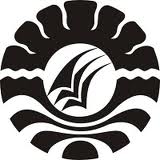 PENINGKATAN KEMAMPUAN BERBICARA MELALUI LATIHAN     PERSEPSI BUNYI PADA SISWA TUNARUNGU KELAS DASAR IV DI SLB BONTOHARU KABUPATEN KEPULAUAN SELAYARDiajukan Untuk Memenuhi Sebagian Persyaratan Guna Memperoleh Gelar Sarjana Pendidikan (S.Pd) Pada Program Pendidikan Luar Biasa Strata Satu Fakultas Ilmu Pendidikan Universitas Negeri MakassarOLEH:FITRA ASWADI   NIM. 074 504 026JURUSAN PENDIDIKAN LUAR BIASAFAKULTAS ILMU PENDIDIKAN UNIVERSITAS NEGERI MAKASSAR2013KEMENTERIAN PENDIDIKAN NASIONALUNIVERSITAS NEGERI MAKASSARFAKULTAS ILMU PENDIDIKANJURUSAN PENDIDIKAN LUAR BIASAKampus  UNM Tidung Jl. Tamalate I Makassar Telp. (0411) 884457, Fax. 883076     Laman: www.unm.ac.id PERSETUJUAN PEMBIMBINGProposal dengan judul :	Peningkatan Kemampuan Berbicara Melalui Latihan Bina Persepsi Bunyi pada siswa tunarungu Kelas Dasar IV di SLB Bontoharu Kabupaten Kepulauan SelayarAtas nama :Nama	: FITRA ASWADI N I M	: 074 504 026Jurusan 	: Pendidikan Luar Biasa (PLB)Fakultas	: Ilmu PendidikanSetelah diperiksa dan diteliti, naskah skripsi ini telah memenuhi syarat untuk diujian mejakan.Makassar,  Desember 2013Pembimbing I,						Pembimbing II,Drs. M. Shodiq AM., M. Pd.		            Drs. Mufa’adi, M.SiNIP. 19570702198602 1001				NIP. 195612241985031005Disahkan:Ketua Jurusan Pendidikan Luar Biasa Drs. Triyanto Pristiwaluyo, M.Pd.NIP. 19590805 198503 1 005PENGESAHAN UJIAN SKRIPSISkripsi atas nama Fitra Aswadi, NIM. 074504026, Judul: Peningkatan Kemampuan Berbicara melalui Latihan Bina Persepsi Bunyi pada siswa tunarungu Kelas Dasar IV di SLB Bontoharu Kabupaten Kepulauan Selayar, diterima oleh Panitia Ujian Skripsi Fakultas Ilmu Pendidikan Universitas Negeri Makassar dengan SK Dekan No. .............................. Tanggal ................. 2013 untuk memenuhi sebagian persyaratan memperoleh gelar Sarjana Pendidikan pada Jurusan Pendidikan Luar Biasa (PLB) pada hari ....... tanggal ................. 2013. Disahkan Oleh Dekan Fakultas Ilmu Pendidikan  Prof. Dr. Ismail Tolla, M.Pd.   NIP. 19531230 198003 1 005Panitia UjianKetua		: 				 	( ………………………)Sekretaris		:					( ………………………)Pembimbing I	: 					( ………………………)Pembimbing II	: 					( ………………………)Penguji I 		:		.			( ………………………)Penguji II		:					( ………………………)PERNYATAAN KEASLIAN SKRIPSISaya yang bertanda tangan di bawah ini :Nama		: Fitra Aswadi NIM 		: 074 504 026Jurusan/Prodi	: Pendidikan Luar Biasa (PLB) S1Judul Skripsi	 :	Peningkatan Kemampuan Berbicara melalui Latihan Bina Persepsi Bunyi pada siswa tunarungu Kelas Dasar IV di SLB Bontoharu Kabupaten Kepulauan SelayarMenyatakan dengan sebenarnya bahwa skripsi yang saya tulis ini benar merupakan hasil karya saya sendiri dan bukan merupakan pengambilalihan tulisan atau pikiran orang lain yang saya akui sebagai hasil tulisan atau pikiran sendiri.Apabila dikemudian hari terbukti atau dapat dibuktikan bahwa skripsi ini hasil jiplakan atau mengandung unsur plagiat, maka saya bersedia menerima sanksi atas perbuatan tersebut sesuai ketentuan yang berlaku.						Makassar,  Desember 2013                                                                    	Yang membuat pernyataan,Fitra Aswadi MOTTOSemakin Anda memahami lebih banyak tentang dunia di sekitar Anda, semakin bergairah dan penasaran terhadap kenyataan hidup dalam hidup Anda. (Penulis)Skripsi ini diperuntukkan kepada :Ayahanda dan Ibunda yang telah membimbingku dari kecil hingga dewasa serta doanya yang tulusABSTRAKFitra Aswadi, 2013. Peningkatan Kemampuan Berbicara melalui Latihan Bina Persepsi Bunyi dan Irama pada Murid tunarungu Kelas Dasar IV di SLB Bontoharu Kabupaten Kepulauan Selayar. Skripsi. Dibimbing oleh Drs. Andi Budiman, M.Kes. dan Drs. Mustafa, M.Si. Jurusan Pendidikan Luar Biasa Fakultas Ilmu Pendidikan Universitas Negeri Makassar Masalah pokok dalam penulisan skripsi ini adalah “Apakah latihan persepsi bunyi dapat meningkatkan kemampuan berbicara murid Tunarungu kelas dasar IV di SLB Bontoharu Kabupaten Kepulauan Selayar”. Tujuan utama dalam penelitian ini adalah untuk mengetahui latihan persepsi bunyi dalam meningkatkan kemampuan berbicara murid Tunarungu kelas dasar IV di SLB Bontoharu Kabupaten Kepulauan Selayar. Pendekatan yang digunakan pada penelitian ini yaitu pendekatan kuantitatif dengan jenis penelitian deskriptif. Subyek penelitian adalah murid Tunarungu kelas dasar IV di SLB Bontoharu Kabupaten Kepulauan Selayar yang masih aktif pada tahun ajaran 2012/2013 sebanyak 5 orang. Teknik pengumpulan data dalam penelitian ini melalui tes dan observasi hasil belajar murid. Hasil penelitian menunjukkan bahwa kemampuan berbicara murid Tunarungu kelas dasar IV di SLB Bontoharu Kabupaten Kepulauan Selayar sebelum latihan persepsi bunyi berdasarkan Kriteria Ketuntasan Minimal (KKM) menunjukkan kemampuan berbicara kelima subyek penelitian berada di bawah Kriteria Ketuntasan Minimal yang telah ditetapkan. Sedangkan setelah pembelajaran dengan latihan persepsi bunyi pada murid Tunarungu kelas dasar IV di SLB Bontoharu Kabupaten Kepulauan Selayar menunjukkan kemampuan berbicara kelima subjek mengalami peningkatan dengan hasil perolehan nilai berada di atas Kriteria Ketuntasan Minimal yang telah ditetapkan. Hal ini berarti bahwa kelima subyek telah berada pada kategori tuntas. Berdasarkan hasil penelitian ini dapat ditarik kesimpulan bahwa latihan persepsi bunyi dapat meningkatkan kemampuan berbicara murid Tunarungu kelas dasar IV Di SLB Bontoharu Kabupaten Kepulauan Selayar. PRAKATAPuji syukur ke hadirat Allah SWT, atas rahmat dan hidayah-Nya, sehingga penulis dapat menyelesaikan skripsi ini dengan judul “Peningkatan Kemampuan Berbicara Melalui Latihan Persepsi Bunyi pada Murid Tunarungu Kelas Dasar IV di SLB Bontoharu Kabupaten Kepulauan Selayar” dapat diselesaikan dengan baik.Penulis menyadari bahwa penulisan skripsi ini berbagai halangan dan rintangan yang senantiasa penulis hadapi, namun semangant dan motivasi serta bantuan bimbingan berbagai pihak maka hal tersebut dapat dilalui, olehnya itu penulis berterima kasih kepada Drs. M, Shodiq Am, M.Pd. dan Drs. Mufa’adi, M.Si. sebagai dosen pembimbing dengan penuh ketulusan dan kesabaran dalam pembimbingan serta penuh kritisi dalam perbaikan dan penulisan  yang memberikan banyak motivasi pemahaman dalam penulisan skripsi.  Begitupun penghargaan dan terima kasih kepada:Prof. Dr. H. Arismunandar, M.Pd selaku Rektor Universitas Negeri Makassar, yang telah memberikan peluang untuk mengikuti proses perkuliahan pada Program Stadi Pendidikan Luar Biasa ( PLB ) Fakultas Ilmu Pendidikan UNMProf. Dr. H. Ismail Tolla, M.Pd, sebagai Dekan,  Drs. M. Ali Latif Amri, M.Pd, sebagai PD I, Drs. Andi Mapincara, M.Pd sebagai PD II dan Drs. Muh Faisal M.Pd sebagai PD III Fakultas Ilmu Pendidikan Universitas Negeri Makassar yang telah memberikan layanan akademik, administrasi dan kemahasiswaan yang selama proses pendidikan dan penyelesaian studiDr. Triyanto Pristiwaluyo, M. Pd. selaku Ketua Jurusan, Drs. Nahrawi, M. Si. selaku Sekretaris Jurusan yang telah memberikan arahan dan motivasi selama menjadi mahasiswa sampai dengan penyelesaian studi.Bapak dan Ibu Dosen Jurusan Pendidikan Luar Biasa, Fakultas Ilmu Pendidikan pada umumnya, yang dengan tulus ikhlas telah mendidik, membimbing dan melayani selama penulis menyelesaikan studi di Universitas Negeri Makassar.Hj. Sitti Jaurah, S.Pd. sebagai kepala Sekolah SLB Bontoharu Kabupaten Kepulauan Selayar yang memberikan izin peneliti melakukan penelitian di kelas   Kedua orang tua H.Ali Sahid & Hj. Rosmiati beserta keluarga, yang senantiasa memberikan dorongan moril maupun materi selama menempuh pendidikan di Universitas Negeri MakassarRekan-rekan mahasiswa Jurusan PLB se-almamater, yang memberikan dorongan sehingga penulisan skripsi diselesaikan dengan baikAtas bantuan dari berbagai pihak, penulis hanya memanjatkan doa ke hadirat Allah SWT , semoga segala bantuan yang telah diberikan mendapat pahala dan bernilai ibadah di sisiNya.  Akhirnya penulis ucapkan semoga skripsi ini bermanfaat bagi semua Amin Ya Rabbil Alamin                                                                                Makassar,    Desember 2013						        PenulisDAFTAR ISIHALAMAN JUDUL. 	            iPERSETUJUAN PEMBIMBING.  	           iiPERNYATAAN KEASLIAN SKRIPSI. ………………………………….         iiiMOTTO DAN PERSEMBAHAN………………………………………….         iv ABSTRAK.. ……………………………………………………………….          vPRAKATA. …………………………………………………………………        viDAFTAR ISI ……………………………………………………………….         ixDAFTAR TABEL ………………………………………………………….         xiDAFTAR GAMBAR. ………………………………………………………      xiiiBAB  I.  PENDAHULUANLatar Belakang Masalah  		 1Rumusan Masalah  		3Tujuan Penelitian   		 4Manfaat Hasil Penelitian  		4BAB  II.  KAJIAN PUSTAKA, KERANGKA PIKIR, DAN HIPOTESISKajian Pustaka Anak Tunarungu. 		6Pengertian Anak Tunarungu. 		6Klasifikasi Anak Tunarungu		8Karakteristik Anak Tunarungu		9Analisis Kesulitan Pengucapan Huruf		15Pengertian Analisis		15Pengertian Kesulitan Pengucapan Huruf		17Nama-nama alat-alat ucap		19Cara Melafalkan Huruf dan Bunyi Yang Dihasilkan		20Kemampuan Bahasa Murid Tunarungu		26Fakto-Faktor Penyebab Kesulitan Pengucapan Huruf		29Usaha-Usaha Mengatasi Kesulitan Pengucapan Huruf	31Kerangka Pikir	         33Pertanyaan Penelitian 		35BAB  III.  METODE PENELITIANPendekatan dan Desain Penelitian 		 36Fokus Penelitian 		 36Unit Analisis		 36Lokasi dan Subjek Penelitian 		 37Teknik Pengumpulan Data  		37Analisis dan Validasi Data		38BAB  IV.  HASIL PENELITIAN DAN PEMBAHASANHasil  Penelitian		40Pembahasan.		54BAB  V.  KESIMPULAN DAN SARANKesimpulan		56Saran		56DAFTAR PUSTAKA 		         58LAMPIRAN-LAMPIRAN		59RIWAYAT HIDUP  DAFTAR TABELNomor 				Tabel 			         	              Halaman4.1 	Nilai Awal Sebelum Pelaksanaan Siklus Imelalui Latihan Persepsi           Bunyi pada Anak Tunarungu Kelas Dasar IV Kabupaten           Kepulauan Selayar................................................................	....44Data Hasil Pengamatan Siklus I.........................................................48Nilai Hasil Tes Siklus I melalui Latihan Persepsi Bunyi pada          Anak  Tunarungu Kelas Dasar IV......................................................48Nilai Hasil Tes Siklus II melalui Latihan Persepsi Bunyi pada               Anak Tunarungu Kelas Dasar IV.....................................................  52Data Hasil Tes  Siklus II.....................................................................52Data Nilai Awal Siklus I dan II..........................................................54Data Hasil Pengamatan Siklus I dan II..............................................54DAFTAR DIAGRAM BATANGNomor 				Tabel 			         	              Halaman4.1 	Nilai Awal Sebelum Pelaksanaan Siklus Imelalui Latihan Persepsi           Bunyi pada Anak Tunarungu Kelas Dasar IV Kabupaten           Kepulauan Selayar................................................................	....44Nilai Hasil Tes Siklus I melalui Latihan Persepsi Bunyi pada          Anak  Tunarungu Kelas Dasar IV......................................................49Nilai Hasil Tes Siklus II melalui Latihan Persepsi Bunyi pada               Anak Tunarungu Kelas Dasar IV.....................................................  53DAFTAR GAMBARNomor 				Gambar			         Halaman2.1 	Skema Kerang Pikir		35 DAFTAR LAMPIRAN Nomor 				Gambar			         Halaman 1. 	Kisi-kisi Instrumen Penelitian		60 2. 	Tes Awal dan Akhir		60 3. 	Instrumen Tes		63 4. 	Rencana Pelaksanaan Pembelajaran		64 5.      Hasil Observasi................................................................................        68 6.      Nilai Tes Awal ...............................................................................         70 7.      Nilai Tes Akhir.................................................................................        71 8. 	Permohonan Izin Melakukan Penelitian dari FIP UNM		  Surat Izin/Rekomendasi Penelitian dari Balitbangda Pemerintah		Provinsi Sulawesi Selatan 		  Surat Izin/Rekomendasi Penelitian dari Badan Kesbang Politik 	dan Linmas Kota Palopo Provinsi Sulawesi Selatan 		Surat Keterangan Telah Melaksanakan Penelitian dari Kepala  	SDLB Negeri 537 Bara Kota Palopo		SKRIPSIPENINGKATAN KEMAMPUAN BERBICARA MELALUI LATIHAN     PERSEPSI BUNYI PADA SISWA TUNARUNGU KELAS DASAR IV DI SLB BONTOHARU KABUPATEN KEPULAUAN SELAYARFITRA ASWADI JURUSAN PENDIDIKAN LUAR BIASAFAKULTAS ILMU PENDIDIKANUNIVERSITAS NEGERI MAKASSAR2013